                          SECRETARIA DE ESTADO DA EDUCAÇÃO                            DIRETORIA DE ENSINO DA REGIÃO DE JUNDIAÍ                             EE “PROFª MARIA DE LOURDES DE FRANÇA SILVEIRA”                             RUA PEDRO NANO, Nº 175  -  VILA SANTANA  -  CEP 13218-160                         FONE: 4533-5016  -  JUNDIAÍ/SPCentro de Estudos de Línguas – CELRequerimento de Inscrição para o primeiro semestre de 2023R.A: _______________________RG: ________________ Ano/Série______Nome: ________________________________________________________ Data de Nascimento:____/____/____, Sexo: (  ) feminino (   ) masculinoNome do pai:___________________________________________________Nome da mãe:__________________________________________________Endereço completo:_____________________________________________               Complemento___________________________________________________Bairro:_____________________________ cidade:_____________________               Telefone residencial:_________________ tel. Comercial/cel: ____________ Assinalar com (x) o Curso escolhido    Observação: terá direito à matrícula no Centro de Estudos de Línguas, o aluno que comprovadamente estiver matriculado em 2023 no Ensino Fundamental – a partir do 6º ano, Ensino Médio Regular e de EJA, para o curso de Português, como língua estrangeira para estudantes migrantes internacionais; no Ensino Fundamental – a partir do 7º ano, Ensino Médio e EJA, para o curso de Espanhol; no Ensino Médio – a partir da 1ª série Regular e de EJA, para o curso de Inglês, da Rede Pública Estadual da Diretoria de Ensino da Região de Jundiaí. Anexar ao requerimento xerox da certidão de nascimento e xerox do RG.Perderá o direito ao Curso no Centro de Línguas, o aluno que deixar de frequentar a Rede Pública Estadual ou transferir-se para Colégio Particular.Declaro que as informações acima são verdadeiras e de acordo:Assinatura do responsável:______________________________________Data: __________/ ____/2022Sábado período da Manhã(   ) Espanhol(   ) Inglês      (   ) Português como língua estrangeiraPeríodo: (sábado -  das 8h às 11h20). O início do Curso está previsto para fevereiro conforme Calendário Escolar do Ensino Regular.Campo a ser preenchido pela Unidade Escolar:E.E_________________________________________________________________Assinatura e carimbo do Gestor da Unidade Escolar___________________________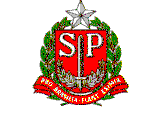 